Comisia de examinare și selectare a proiectelor câștigătoare în cadrul Programului municipal de Granturi mici 2020 pentru organizațiile de tineret și grupuri de inițiativă organizat de către Direcția Generală Educație, Tineret și Sport a Consiliului municipal Chișinău în parteneriat cu Centrul Municipal de Tineret Chișinău, cu susținerea Ministerului Educației, Culturii și Cercetării al Republicii Moldova desemnează proiectele câștigătoare în cadrul Programului de Granturi 2020. 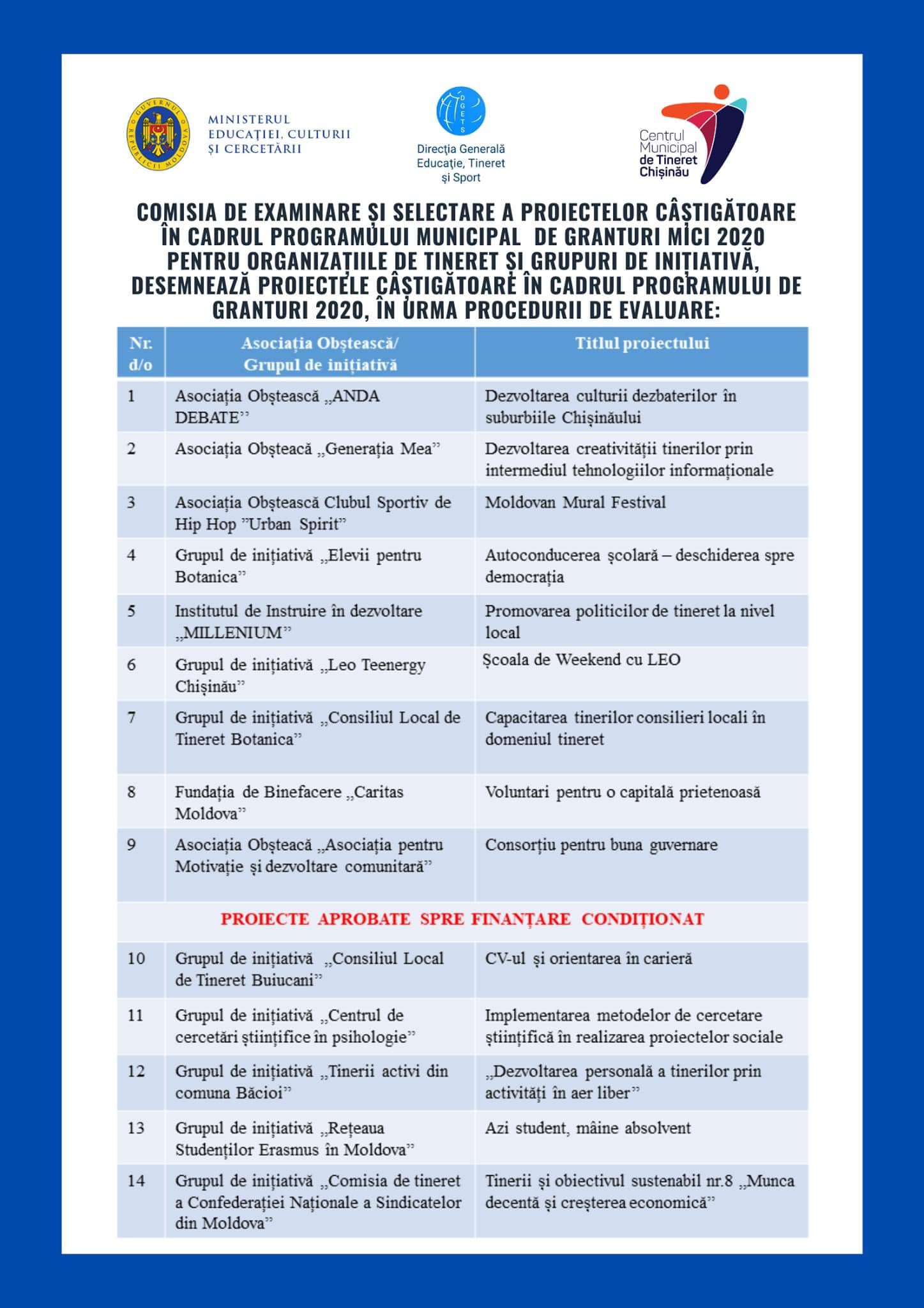 